KLASA VI - PLASTYKA 12.05.2020rTemat: Projekt współczesnego wieżowca. Na ostatnich zajęciach zapoznaliście się z nowoczesną architekturą.Pojawiło się nowe określenie architektura inżynieryjna – to styl, w którym funkcja obiektu decydowała o jego formie. Projektowano wytrzymałe elementy z żelaza, żeliwa lub stali łączono je na miejscu budowli w jedną całość. Ograniczono dekoracyjność budowli, zwrócono uwagę na wygodę i odpowiednie oświetlenie.      Szkoła chicagowska: L Sullivan, Carsons Building w Chicago           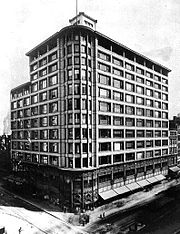 Szkoła chicagowska – w architekturze określenie wczesno modernistycznych trendów w twórczości architektów działających w Chicago pod koniec XIX i na początku XX. Wznoszone przez szkołę chicagowską budynki posiadały kubiczną bryłę z płaskim dachem, stalową strukturę, widoczną w podziale elewacji oraz obszerne przeszklenia.DOKOŃCZ projekt współczesnego wieżowca, który miałeś naszkicowany na ostatniej lekcji po wykonaniu pracy proszę, prześlij ją na adres: tsiekaniec@wp.pl  18.05.2020rPowodzenia – Teresa Siekaniec